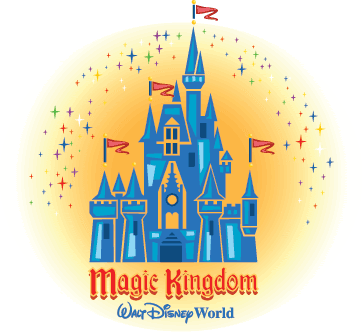 Today our trip takes us to Walt Disney World in Orlando Florida and the Magic Kingdom.  Here is a list of some rides for us to ride.  Go to www.youtube.com and search for each of these rides under Walt Disney World rides and the ride’s name. Example:  Walt Disney World Splash Mountain. When you are finished watching, write down which ride you like the best and why.Pirates of the Caribbean			 6.   Splash MountainBig Thunder Mountain				 7.   Haunted MansionMickey’s PhilharMagic				 8.   It’s a Small WorldSeven Dwarf’s Mine Train			 9.   Monsters Inc. Laugh FloorWalt Disney’s Carousel of Progress		10.  Buzz Lightyear’s Space Ranger Spin  